 „Отровна“ благотворителност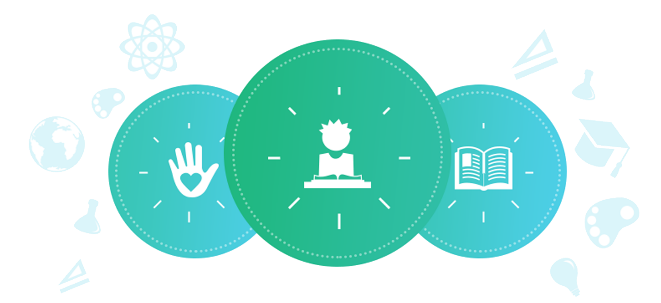 Клас: 11тиУчениците разглеждат множество различни мнения за филантропията с добри намерения. Обръща се внимание на някои рискове при филантропията, например неправилна намеса, неправилен начин на изразяване и наивистичен подход.Продължителност: две занятия по 40 минутиЦели: Учениците ще:Обсъждат и разглеждат темата за благотворителността и социалните услуги - общественото здравеопазване, социалното подпомагане и др.Развиват способност за критическа преценка на положителните и възможните отрицателни въздействия на благотворителността върху получаващите помощРазвиват стратегическо мислене и способност да се разграничат спешната помощ при криза и дългосрочната промянаМатериали: Копия от откъсите от книгата на Р. Луптън "Отровната благотворителност" налични в приложените материали към урока.Предварителна подготовка:Робърт Луптън има докторат по психология, но след военната си служба във Виетнам променя радикално живота си и посвещава 40 години на работа сред маргинализирани млади хора в градовете. Той продава крайградската си къща и се премества с жена си и двете си деца в западналия и обеднял център на град Атланта. Воден от християнските си религиозни убеждения той се заема да осигурява прилични жилища и социални услуги за най-бедните около него. Книгата му "Отровната благотворителност" разкрива критично отрицателното и дори вредно въздействие на определени тенденции в  модерната благотворителност върху хората, на които иска да помогне. Но тя предлага и доказали се успешни модели, прилагани от тези,  които наистина искат да помогнат. В същата посока както и книгата на Джефри Сакс "Краят на бедността" (София, Кръгозор, 2006 г.) книгата на Луптън показва как да помагаме на  нуждаещите се и бедни членове на нашите общности така, че да постигнем трайна и истинска промяна. Книгата е писана за американската действителност и повечето от наблюденията се отнасят за островите на бедност в американските градове или в Африка. Но много от изводите му са валидни глобално.Задайте на учениците предварително да прочетат от за домашна работа Част 1 и 2 от откъсите от книгата (в приложенията към урока) и да запишат въпросите, които поражда.Инструкции: Разкажете накратко историята на Робърт Луптън, чиито цитати децата са прочели предварително. Задайте и обсъдете следните въпроси с децата:Какво означава непредвидени последствия? Дайте примери.Какви опасности може да крие ненапълно осмислената благотворителност? Каква е основната опасност при раздаването на помощ за бедни? (Отговор: зависимост и обезвластяване). При кои случаи е оправдано и нужно да се раздава помощ? (Отговор: военни или природни катастрофи). Дайте примери за кризи?Помолете учениците да помислят за пример за кампания и за дългосрочна стратегия (Пример: Занасяне на портокали в дом за стари хора и създаване на Хранителна банка) и ги подканете да споделят примерите си. Дайте примера с хранителната банка и обяснете какво означава (виж речника). Попитайте учениците какви са плюсовете и минусите на всеки вид дарителство. Защо успешната благотворителност трябва да мисли за всички аспекти предварително. Прочетете т. 43 от текстовете в приложението и коментирайте защо всеки от посочените елементи е важен. Защо говорим  за лидери? Обсъдете с децата как според тях можем да разбираме цитатът с рибата (т.51)? Припомнете им старата идея и литературен цитат "Ако дадеш на някого риба, ще е сит един ден. Ако го научиш да лови риба, ще е сит цял живот". Обсъдете какво означава победа в благотворителността? Защо са важни малките победи.РечникОбезвластявам - правя хората по-слаби и по неуверени в себе си.Хроничен -който не се променя с времето или се повтаря циклично; траен, постоянен. Хранителна банка  - Хранителните банки набират, получават, инвентаризират, складират и раздават дарени хранителни продукти в срок на годност в съответствие със стандартите за контрол и безопасност на храните и предоставят даренията чрез мрежа от партньорски организации на различни групи нуждаещите се в една странa.  Дарените продукти имат добри хранителни качества и отговарят на всички стандарти за безопасност на храните, утвърдени в съответната държава. Най-често те са загубили своята пазарна стойност, тъй като имат недобър търговски вид, имало е свръх производство или невъзможност за реализация на вече произведени сезонни продукти и др.Хранителните банки са икономически ефективен модел за хранително подпомагане.Те работят с големи обеми храни, дългосрочно, ежедневно и ползват всички възможни ресурси без или с минимално заплащане. Освен храната, като основен ресурс, те ползват дарени складово пространство, транспортни услуги, доброволен труд, консултации и други, необходими за тяхната оперативна дейност ресурси, които са предоставени за нуждите на хранителна банка. За да се постигне тази ефективност, е необходимо да се създадат благоприятни условия за стимулиране на даряването на храни, услуги и труд – основни ресурси за хранителните банки. http://bgfoodbank.org/%D0%B7%D0%B0%D1%89%D0%BE-%D1%85%D0%B1/ Приложение 1 Robert D. Lupton. Toxic Charity. How the Church Hurts Those They Help and How to Reverse it. New York: HarperCollins Publishers (2011)https://www.inphilanthropy.org/sites/default/files/files/pages/Toxic%20Charity%20Synopsis.pdf  Част 11. „Това, което американците избягват да мислят е, че докато ние сме много щедри в даряването, то парите са или похарчени напразно, или всъщност вредят на хората, за които са предназначени.“  2. „Аз съм работил с църкви, правителствени агенции, предприемачи и армии от доброволци и познавам от първа ръка многото начини, по които "добрите намерения"  могат да се превърнат в безполезна грижа и дори вреда.“ 4. „Повече от 90 процента от американците вярват, "че е важно да се включиш лично в подкрепата на кауза, в която вярваш", както в техните собствени общности, така и изобщо по света.“ 6. „... може би вредят повече отколкото помагат. Как? Зависимост. Унищожаване на личната инициатива. Когато правим за нуждаещите се това, което те имат способността да направят сами, ние ги обезвластяваме.“7. „Страна по страна, африканците днес са по-зле, отколкото преди половин век. Общият доход на човек днес е по-нисък отколкото през 1970-те години. Половината от 700 милиона население на Африка живее с по-малко от 1 долар на ден.“8. „При всичките ни усилия да елиминираме бедността - даване на права, програми, благотворителност - успяхме единствено да създадем постоянна долна класа, като изпразнихме от съдържание семейните им структури и подкопахме  работната етика. И нашите бедни продължават да стават по-бедни.“ 15. „Кой може да оспори желанието на състрадателните хора да помогнат на нуждаещите се най-малкото аз. Аз не поставям въпрос за желанието, а за непредвидените последствия на искрено мотивираните желания.“ 25. „Хората придобиват чувство за контрол и самоувереност,  когато отговорност, взаимопомощта и прозрачността са споделени.“  26. „Дори най-добронамереното сърдечно даряване - например - да дадеш Коледен подарък на бедно дете - може да нанесе удар по чувството за достойнство на родителя.“ 35. „Храната в нашето общество е хронична нужда на бедността, не животозастрашаваща. И когато реагираме на хроничната нужда като че ли е кризисна ситуация, вредните резултати са предвидими: зависимост, заблуждение, облезвластяване.“ 36. „Отчаян аз питам, "Защо хората упорстват да даряват храна, когато знаят, че това засилва зависимостта.“ Част 2.13. „Нашият инстинкт за състрадание има сериозен недостатък. Когато възстановяването е дълго, нашата памет е къса. Ние откликваме незабавно на отчаяните  събития, но не можем да превключим мисленето си от справяне с кризата към по-сложната работа на дългосрочното развитие. Когато облекчаването на нуждите не преминава в план за развитие, състраданието става дори вредно.“ 14. „Моята цел е да предложа на хората, на които "им пука" списък от критерии, който да използват когато определят какви действия да предприемат ако искат да помогнат на другите.“ 31. „Милосърдие без справедливост се изражда в зависимост на получаващия и в убеждението му, че някой му е длъжен. Справедливост без милосърдие е студена и безлична, интересуваща се от абстрактни права, не от хора. Милосърдие и справедливост  създава: грижа с план за бъдещето, спешна помощ и дългосрочни мерки; краткотрайно участие и дълготрайно участие; реакция на сърцето и ангажиране на мозъка.“ 43. „Едновременното подобряване на всички страни на живота в общностите - сигурност, образование, жилища, млади хора, стари хора, църкви, организиране улица по улица, малките предприятия - това носи видими резултати.  Усилията трябва да се правят продължително. А това не е евтино. Ако здравеопазването в кварталите, махалите, селата и градовете се подобрява, ако икономическата основа на общините ни укрепне, нуждата от външна помощ ще намалее. но това може да отнеме десетилетие.“ 44. „Аз знам, че всички ние откликваме на вдъхновени и умни лидери. Когато  визията е вярната, хората се оказват на място.“ 50. „... трябва да кажем: престанете с тези опашки за помощи; помислете как да помогнете на тези, които искат да развият помощ; инвестирайте в предприемачество; направете достъпни разумни заеми, а не дарения или кожодери-лихвари. Създавайте производители, не просяци.“ 51. „Да научиш човек да лови риба  е индивидуална задача, да поставиш под надзор езерото е задача на общността.“ 63. „Какво значи "победа" и възможна ли е тя? Започнете там, където са хората. Ако те никога не са работили заедно, то първият им проект може да е скромен, но може да е първият точен проект, защото ще има даде "победа". Много бледни общности има нужда да изпитат радостта от успеха. това вдъхновява за по-нататъшни действия. Успехът ражда успех.“ 73. „Сигурност, свестни училища и жива икономика. Без съмнение има десетина други важни белези на здравата общност, но тези са начело на списъка.“ 